Virtual Field Trip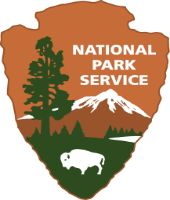 Upper Elementary School Worksheet (Grades 3-5) The Wright BrothersWhere were Wilbur and Orville Wright from? (circle one) OhioTexasWhat business did they run before learning how to fly? (circle one) Candy StoreBicycle ShopWhat were the other two things Wilbur and Orville needed in a good gliding location that they found on the Outer Banks? _________________________________ _________________________________ Isolation (not a lot of people)Camp LifeWhat did Wilbur and Orville use their camp building for?Dance parties Living Candy workshopWhere did they stay before they built the camp building?TentIn the airplaneHotelHow did the brothers keep in touch with their family and friends while they were in North Carolina? _____________________________Do you think you would have gone camping with Wilbur and Orville in 1903? __________From Failure to FlightWho encouraged Wilbur and Orville when they felt like quitting? ____________________Who is someone that encourages you? ______________________What was a “failure” that Wilbur and Orville overcame while trying to fly? _______________________________________________________________________What is a dream that you want to achieve? _____________________________________________________________________________________________________________Meaning of a MonumentWhat do you think of when you hear the word “monument?” _______________________What is your favorite thing about the Wright Brothers Monument? _______________________________________________________________________Final Thoughts What are three things you learned that you while on this virtual field trip?___________________________________________________________________________________________________________________________________________________________________________________________________What are 2 things would you bring with you for fun while camping with the Wright brothers? (Remember, there were no electronics in 1903!)_________________________________ _________________________________What is something you can do to encourage others when they feel like giving up?_______________________________________________________________________Who is someone you admire? ________________________If you were to build that person a monument, what would it look like? Draw it in the space below.